Курс «Медицинская биофизика: молекулы и болезни»Курс проводится дистанционно: Цель данного курса лекций заключается визучении слушателями базовых понятий современной медицинской биофизики: биофизики, биохимии и нанобиотехнологии, её основных достижений всвязи спроблемами современной молекулярной патофизиологии. Будут рассмотрены основы молекулярных процессов, методов иметодологических подходов, реализуемых в современной медицинской биофизике инанобиотехнологии. Студенты узнают, что такое ионные каналы, ионные транспортеры, насосы, свободно-радикальные процессы, атакже как используются современные методы медицинской биофизики для диагностики различных заболеваний (ишемия, атеросклероз, онкология идр.).Преподаватель:Максимов Георгий Владимирович,доктор биологических наук, профессор МГУ имени М.В. Ломоносова, профессор кафедры биофизики биологического факультета МГУ имени М.В.Ломоносоваhttps://openedu.ru/course/msu/MEDBIO/- платформа для работы на курсе (запись обязательна);https://distant.msu.ru/course/view.php?id=974- платформа для аттестации (регистрироваться не нужно, слияние аккаунтов пройдёт автоматически).Дата окончания записи на курс – 19 октября.Входить на платформу требуется ТОЛЬКО через «Личный кабинет МГУ»! Если студент записался через регистрацию, прохождение онлайн-курса возможно только на платной основе.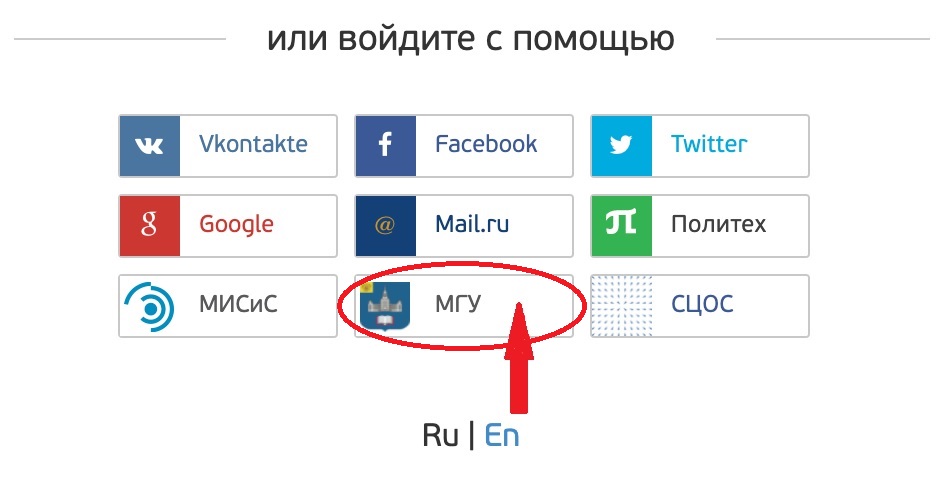 Если Вы записались на сайте МФК, но не записались на сайте openedu.ru до 19 октября и/или не приступили к работе на курсе, Вы не считаетесь слушателями курса и не будете допущены к сдаче зачёта.Если Вы записались на курс на openedu.ru, но не можете в настоящее время записаться на сайте МФК, то обратитесь в учебную часть своего факультета. ВАЖНО! До зачета необходимо удостовериться, что Вы записаны на курс на сайте МФК, иначе возникнут проблемы с ведомостью. Это Вы можете уточнить в учебной части своего факультета.Для физических лиц есть ограничения доступа по контенту. Поэтому, первым делом проверьте, что Вы принадлежите к группе «МФК» в профиле для полного доступа к курсу. Если задания будут не выполнены, к зачету студенты допущены не будут.Желаем удачи!